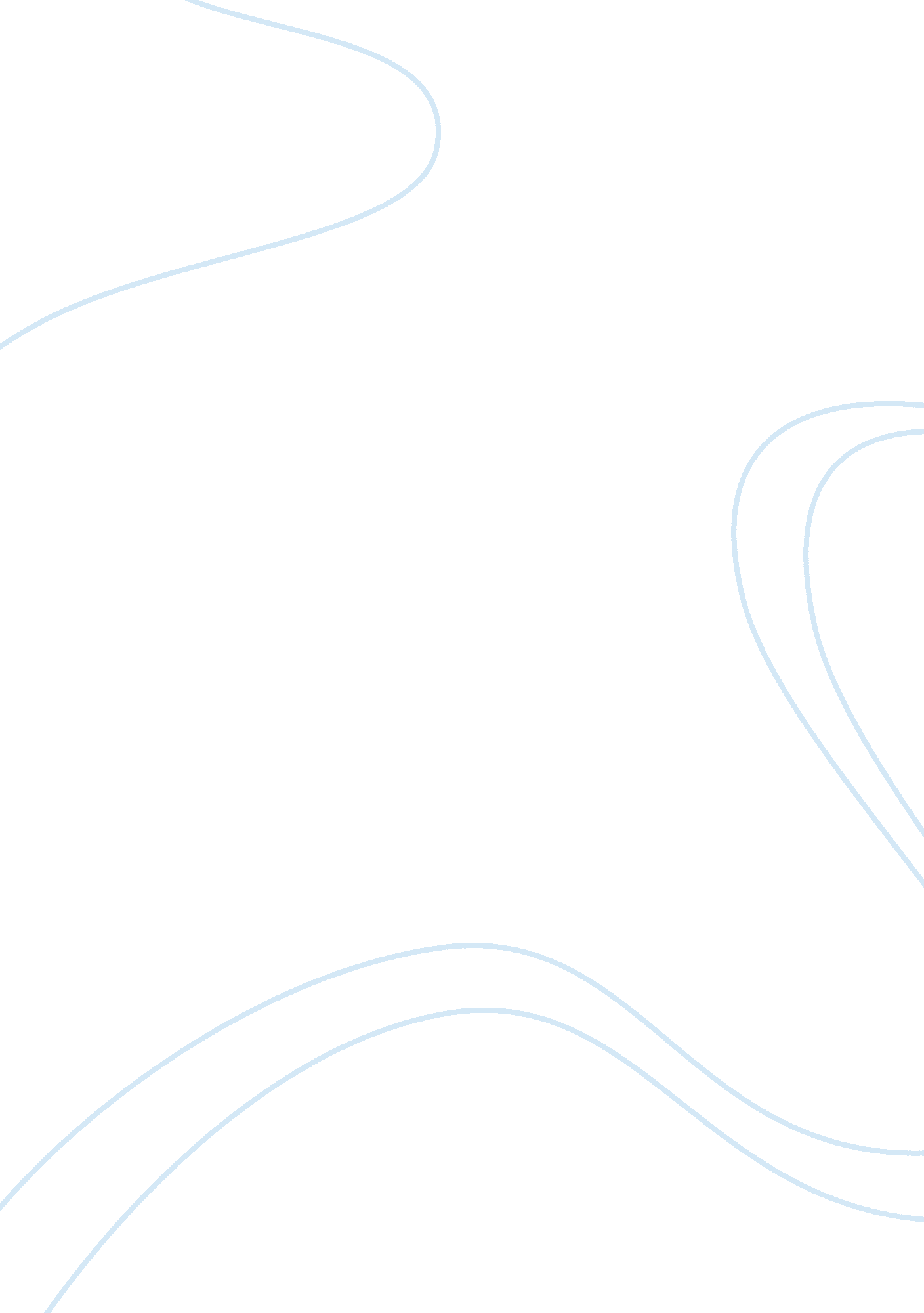 Advantages and disadvantages of a multi-racial societyScience, Anthropology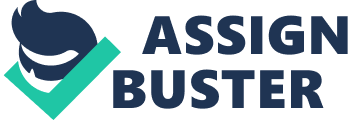 Advantages and disadvantages of living in a multi-racial society Nowadays 99% of the modern world countries have become a multiracial society, whether it is relative to their language, religion , culture, or traditions . Also universities , schools and other societies have become multiracial, it is not necessary for the whole country . And today with all aspects of economical, social and other types of growth , it is distinguishably linked to the globalization and the immigration of people to other countries, which has become more and more common . But can a multiracial community exist with no problems attached ? A multiracial society is very rich in culture heritage , where you get the opportunity to learn about other cultures. A multi-racial society is also a multi-linguist society so people living in such societies benefit from the richness of languages and are thus able to speak different languages , there is also a wide variety of traditions, customs and festivals that are being carried out in such countries. In addition with the fusion of cultures food becomes national, people are able to eat a wider variety of food, learning to prepare them in different ways, even celebrations of festivals become national. In addition a multi-racial society teaches people how to respect and understand the religion and cultures of others. Therefore this leads to tolerance. Moreover multi nationality makes the country more dynamic because there are people who come from different places and this can help to develop new ideas about how to make our lives better. In these multi-racial societies very often there are misunderstandings, which lead to conflict . Fanaticism is another factor, which creates conflicts in a multi-racial society. These conflicts and divisions between people is further increased by politicians who practice racial and ethnic politics, only to obtain votes. Fanaticism also encourages people in becoming racist which then leads to intolerance and misunderstandings. Not to mention that sometimes some religions in some societies get stereotyped in an insulting way, which creates clashes between two cultures or more . To conclude I will say that peace remains very fragile, it can break at any time. So we should not let anyone gamble with it. We should neither allow ourselves to be manipulated by the governments nor the people in power. 